Fabiana Barbosa OliveiraBrasileira, solteira, 29 anos
Rua Anajás, número 143
Parque Ipê – Feira de Santana – BA
Telefone: (75)98155-5787/ (75)99986-8950 E-mail: barbosaoliveirafabiana641@gmail.com
OBJETIVO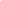 Colaborar em um ambiente de trabalho onde possa colocar em pratica meus conhecimentos em favor da instituição na qual viso integrar, focando sempre o benefício e o crescimento da organização e o crescimento profissional.FORMAÇÃO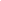 Ensino médio completoEXPERIÊNCIA PROFISSIONAL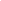 Empresa: AS Material de Construção    Período: 1 ano e 8 meses    Cargo: operadora de caixaEmpresa: Farmácia FTB
Cargo: Operadora de caixa e balconistaPeríodo: 3 anosQUALIFICAÇÕES E ATIVIDADES COMPLEMENTARES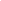 Atendimento ao cliente - Operadora de caixaAtendente de clínicas médicas e odontológicasAtendente de farmácia - técnicas de vendasAtendente de clínica veterinária INFORMAÇÕES ADICIONAIS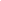 Informática básica 